LETNÝ PRÍMESTSKÝ TÁBORCentrum voľného času ako súčasť Katolíckej spojenej školy, organizuje letný prímestský tábor pre deti Základnej školy sv. Michala Nemšová.Prímestský tábor sa uskutoční v termíne:   od 16. 07. 2018 do 20. 07. 2018 (Po-Pi )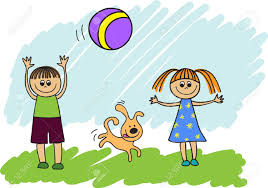 Program tábora (8:00-16:00): 16. 07. - Vršatecké podhradie – hrad, Červenokamenské Bradlo - strava zabezpečená17. 07. - Antostál – športové hry a opekačka zabezpečená 18. 07. - Bohunice - kaštieľ , tvorivé dielne vo veľkej telocvični – strava zabezpečená19. 07. - Gazdovstvo Uhliská exkurzia, koníky, rozhľadňa – strava zabezpečená20. 07. - Hry a súťaže na školskom  ihrisku  a v telocvični -  strava zabezpečenáProgram jednotlivých dní sa môže v prípade nepriaznivého počasia zmeniť.CENA tábora 40€ zahŕňa: prepravu autobusom, opekačku, 4x teplá strava, pitný režim,  poplatky  spojené s návštevou kaštieľa, exkurziou a koníkmi a náklady na tvorivé, hravé a športové súťaže, odmeny.Prihlášky je potrebné odovzdať do 29. mája 2018.Poplatok za tábor uhradiť najneskôr do 15. júna 2018O deti sa budú starať asistenti Základnej školy sv. Michala  podľa počtu prihlásených detí. ..........................................................................................................................................Prihláška na letný prímestský tábor:Meno a priezvisko dieťaťa : ..............................................................................................................................Dátum narodenia: ............................................   Tel. č. zákonného zástupcu: ..................................................Adresa bydliska dieťaťa : ..................................................................................................................................Alergie a lieky dieťaťa: ............................................................................... Poisťovňa:.....................................Termín tábora:   od 16. 07. 2018 do  20. 07. 2018  (Po - Pi od 8,00h-16,00h)       Svojim podpisom potvrdzujem, že prihlásené dieťa je zdravé a nevyžaduje si zvláštnu lekársku starostlivosť. Zároveň sa zaväzujem uhradiť škody vzniknuté na majetku spôsobené našim dieťaťom počas pobytu v tábore. Nižšie uvedené veci si môže  dieťa zobrať len  na vlastné riziko:CD, notebook, tablet, mobil, retiazky,  prívesky, fotoaparát a iné cennosti.Ďalšie informácie: Mgr. Andrea Poláčková  mobil: 0903 252 780,  email: apolackova45@gmail.comPoplatok  /eur/...................................                                          Prevzala: ......................................................Dňa: ....................................                                                         Podpis rodiča: ..............................................